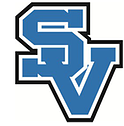 SV Raider Nation Football Boosters  2015 Golf OutingOakview Golf Club160 Ralston Rd.		Slippery Rock, PASaturday, June 20, 20151 p.m. Shotgun StartTee Sponsorship Form:Name: _____________________________________Address: ___________________________________Phone #: ___________________________________Information to be displayed on sponsorship sign:All signs will be displayed on tee boxes.Cost is $100.00 per sponsorship signPlease Make checks payable to “SV Raider Nation Boosters”All Proceeds Benefit the Seneca Valley Raiders Football ProgramSend sponsorship form and payment to:Becky Smith317 Dutch Rd.Harmony, PA 16037*All sponsorship forms and money must be received by June 10th in order to create signage.For information contact:Scott Cook @ 724-355-0729 or scott.cook@zoominternet.netJeff Laskey @ 724-591-6250 or jlaskey@ventureengr.com